ДАРКО ТАНАСКОВИЋАкадемик проф. др Дарко Танасковић рођен је 4. јануара 1948. у Загребу. У Београду је, по завршетку гимназије, дипломирао 1970. на Филолошком факултету (Група за оријенталну филологију), магистрирао 1972. и докторирао 1979. одбраном дисертације Арапски језик у савременом Тунису – диглосија и билингвизам. На истом факултету (Катедра за оријенталистику) изабран је за асистента приправника (1971) за предмет Оријентална филологија. Као доцент (од 1980), ванредни професор (1981), а затим у звању редовног професора (од 1988) на истој катедри предавао је и предаје више предмета: Арапски језик, Турски језик, Увод у оријенталну филологију, Арапскa књижевност, Персијскa књижевност, Основе исламске цивилизације, а на постдипломским студијама: Увод у упоредну граматику семитских језика, Лингвистичкa и Књижевнa арабистикa, Ислам и хришћанство, Исламски фундаментализам и др. 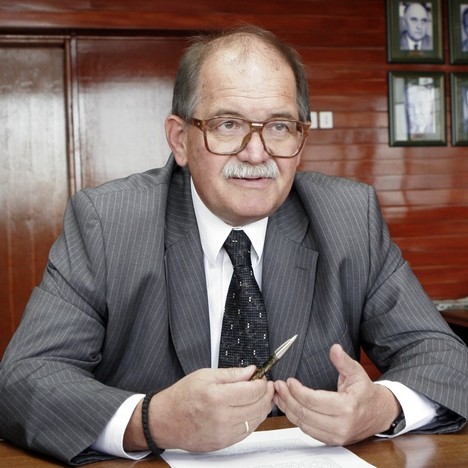 Предавао је, по позиву, на универзитетима у Сарајеву, Скопљу и Риму, као и на Високој школи за друштвене науке (Ecole des Hautes Etudes en Sciences Sociales) у Паризу (1984). Од 1990. члан је Извршног комитета Евроарапског универзитета (Université Euro-Arabe Itinérante) у Риму, а 1995. изабран је за члана Европске академије наука и умјетности, са сједиштем у Салцбургу. Дописни је члан Друштва за турски језик (Türk Dil Kurumu) у Анкари (од 2000). Гостовао је на више универзитета у земљи и свијету и држао низ јавних предавања из домена оријенталистике и исламистике. Предавао је на Универзитету примењених наука „Мегатренд”, а потом и на Академији за дипломатију и безбедност (Београд), Православном богословском факултету (Београд), те Филолошком и Факултету политичких наука у Бањој Луци. Сарадник је Београдске отворене школе и, раније, Института за геополитичке студије (Београд). Од 2007. предаје, као професор по позиву, на Универзитету Уједињених нација у Београду. Члан је Удружења књижевних преводилаца, Удружења књижевника Србије и српског ПЕН клуба. Од 2010. члан је Спољнополитичког савета Министарства спољних послова Србије, а од 2013. предсједник Савета Дипломатске академије МСП.Био је управник Катедре за оријенталистику, продекан, предсједник Савета и Управног одбора Филолошког факултета, предсједник Одбора за хуманистичке науке при Заједници, односно Министарству науке Републике Србије, члан Управног одбора и Савета Универзитета у Београду, члан Управног одбора Института за књижевност и уметност у Београду и др. Предсједник је Управног одбора Народног музеја у Београду (од 2013), а члан управних одбора Српске књижевне задруге, Матице српске, Универзитетске библиотеке „Светозар Марковић” и Коларчеве задужбине.Обављао је дужност амбасадора Савезне Републике Југославије у Турској (1995–1999) и у Азербејџану (1998–1999). Марта 2001. именован је за члана југословенске Комисије за истину и помирење. Од 2002. до 2008. био је на дужности изванредног и опуномоћеног амбасадора СРЈ при Светој Столици (у Ватикану) и при Малтешком витешком реду. Папа Јован Павле II одликовао га је (октобра 2004) орденом Великог крста реда Пија IX, а велики мајстор Малтешког витешког реда (октобра 2005) орденом Великог крста реда за војничке заслуге. Културно-просветна заједница Београда додијелила му је признање „Златни беочуг” (2008), за допринос култури Београда. Његов научни опус може се подијелити на неколико тематских цјелина, међу којима се истичу: арабистика, туркологија, иранистика, оријентална компаративистика, исламологија. Објавио је преко 700 научних и стручних радова, међу којима је и двадесетак књига (самостално или у коауторству). Од 2014. године на дужности је амбасадора Србије при Унеску (у Паризу). Говори француски, енглески, руски, арапски, турски и италијански језик, а познаје и латински и старогрчки. За иностраног члана Академије наука и умјетности Републике Српске изабран је 4. децембра 2015. године.